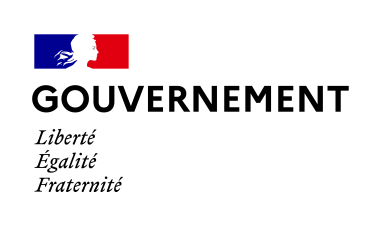 Paris, le 22 juillet 2021NOTE AUX REDACTIONS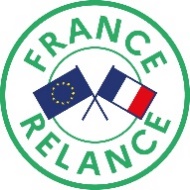 Agnès PANNIER-RUNACHER, ministre déléguée chargée de l’Industrie, et Sophie CLUZEL, secrétaire d’Etat chargée des personnes handicapées, se rendront sur le village du « BIG Tour, la tournée de la Relance » le vendredi 23 juillet à partir de 16h30 à Trouville-sur-Mer, Calvados (14).Déroulé prévisionnel :Toutes les séquences sont ouvertes à la presseA propos de France Relance :Le Gouvernement a présenté le 3 septembre 2020 le plan de relance, une feuille de route pour la refondation économique, sociale et écologique du pays. France Relance est le résultat d’une large concertation nationale mise en place pour tirer les enseignements de la crise.  L’objectif : bâtir la France de 2030. Les moyens consacrés par le Gouvernement et l’Europe sont à la hauteur des enjeux : 100 milliards d’euros, soit un tiers du budget annuel de l’État. 40% ont été financés par l’Union européenne, des fonds mobilisables par les États membres jusqu’en 2026. France Relance mobilise près de 35 milliards d’euros en faveur de l’industrie, avec une feuille de route structurée autour de quatre axes : décarboner, (re)localiser, moderniser et innover.Un portail de data visualisation territorialisée a été conçu par la Direction générale des Entreprises (DGE), avec l’appui du Bercy Hub du secrétariat général de Bercy, pour faciliter l’accès et la visualisation des données relatives aux projets lauréats des différents appels à projets lancés dans le cadre de France Relance.Ces données publiées en open data concernent les projets lauréats de six mesures de France Relance dans l’industrie : https://datavision.economie.gouv.fr/relance-industrie Plus d’informations sur le site du Gouvernement dédié à France Relance :https://planderelance.gouv.frContacts presse :Cabinet d’Agnès Pannier-Runacherpresse@industrie.gouv.frCabinet de Sophie Cluzelseph.communication@pm.gouv.frAgnès PANNIER-RUNACHERministre déléguée chargée de l’IndustrieSophie CLUZELSecrétaire d’État auprès du Premier ministre chargée des personnes handicapées16 h 30Arrivée des ministres, accueil républicain16 h 45Participation des ministres à l’émission « Vive ta ville »17 hA l’issueInauguration du village puis déambulation dans le villagePoint presse (micro tendu)Merci de vous accréditer auprès de la préfecture du Calvados :02 31 30 66 17 ou 66 12 – pref-presse@calvados.gouv.frATTENTION : la possession du passe sanitaire sera contrôlée à l’entrée du village,
merci de vous munir du vôtre.Merci de vous accréditer auprès de la préfecture du Calvados :02 31 30 66 17 ou 66 12 – pref-presse@calvados.gouv.frATTENTION : la possession du passe sanitaire sera contrôlée à l’entrée du village,
merci de vous munir du vôtre.Merci de vous accréditer auprès de la préfecture du Calvados :02 31 30 66 17 ou 66 12 – pref-presse@calvados.gouv.frATTENTION : la possession du passe sanitaire sera contrôlée à l’entrée du village,
merci de vous munir du vôtre.